উপজেলা সমবায় কার্যালয়, কুড়িগ্রাম সদর, কুড়িগ্রাম এর ২০২২-২০২৩ বৎসরের বার্ষিক ক্রয় পরিকল্পনা (রাজস্ব বাজেট)মন্ত্রণালয়/বিভাগের নাম     	: পল্লী উন্নয়ন ও সমবায় বিভাগ ।	এজেন্সি		     	: সমবায় অধিদপ্তর ।	ক্রয়কারী কর্তৃপক্ষের নাম   	: উপজেলা সমবায় কার্যালয়, কুড়িগ্রাম সদর, কুড়িগ্রাম।(পণ্য ক্রয়)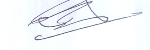                                                ৩১/০৭/২০২২	                                          (মোঃ আব্দুর রাজ্জাক মিয়া)      উপজেলা সমবায় অফিসার        কুড়িগ্রাম সদর, কুড়িগ্রাম।প্যাকেজ নংক্রয়যোগ্য প্যাকেজের বিবরণ(পণ্য)এককপরিমাণক্রয় পদ্ধতিচুক্তি অনুমোদনকারী কর্তৃপক্সঅর্থের উৎসপাক্কলিত ব্যয় (হাজার)প্রসেসিং টাইম কোডপণ্যের ক্ষেত্রে প্রযোজ্য নয়দরপত্র আহবানদরপত্র উন্মুক্তকরণদরপত্র মুল্যায়নএওয়ার্ড অনুমোদনএওয়ার্ড অবহিতকরণচুক্তি স্বাক্ষরসর্বমোট সময়চুক্তি সম্পাদনের সময়১২৩৪৫৬৭৮৯১০১১১২১৩১৪১৫১৬১৭১৮GR1কম্পিউটার সামগ্রী(টোনার, প্রিন্টার,স্ক্যানার)সংখ্যা৫DirectHOPEGOB৫০তাৎক্ষণিক প্রয়োজন অনুসারেতাৎক্ষণিক প্রয়োজন অনুসারেতাৎক্ষণিক প্রয়োজন অনুসারেতাৎক্ষণিক প্রয়োজন অনুসারেতাৎক্ষণিক প্রয়োজন অনুসারেতাৎক্ষণিক প্রয়োজন অনুসারেতাৎক্ষণিক প্রয়োজন অনুসারেতাৎক্ষণিক প্রয়োজন অনুসারেতাৎক্ষণিক প্রয়োজন অনুসারেতাৎক্ষণিক প্রয়োজন অনুসারেGR2পরিস্কার পরিচ্ছন্নতা(ঝাড়ুদার)প্রয়োজনমতDirectHOPEGOB১০তাৎক্ষণিক প্রয়োজন অনুসারেতাৎক্ষণিক প্রয়োজন অনুসারেতাৎক্ষণিক প্রয়োজন অনুসারেতাৎক্ষণিক প্রয়োজন অনুসারেতাৎক্ষণিক প্রয়োজন অনুসারেতাৎক্ষণিক প্রয়োজন অনুসারেতাৎক্ষণিক প্রয়োজন অনুসারেতাৎক্ষণিক প্রয়োজন অনুসারেতাৎক্ষণিক প্রয়োজন অনুসারেতাৎক্ষণিক প্রয়োজন অনুসারেGR3বইপত্র ও সাময়িকীপ্রয়োজনমতDirectHOPEGOB৫তাৎক্ষণিক প্রয়োজন অনুসারেতাৎক্ষণিক প্রয়োজন অনুসারেতাৎক্ষণিক প্রয়োজন অনুসারেতাৎক্ষণিক প্রয়োজন অনুসারেতাৎক্ষণিক প্রয়োজন অনুসারেতাৎক্ষণিক প্রয়োজন অনুসারেতাৎক্ষণিক প্রয়োজন অনুসারেতাৎক্ষণিক প্রয়োজন অনুসারেতাৎক্ষণিক প্রয়োজন অনুসারেতাৎক্ষণিক প্রয়োজন অনুসারেGR4অন্যান্য ব্যয়(ষ্টেশনারী দ্রব্য)প্রয়োজনমতDirectHOPEGOB৫০তাৎক্ষণিক প্রয়োজন অনুসারেতাৎক্ষণিক প্রয়োজন অনুসারেতাৎক্ষণিক প্রয়োজন অনুসারেতাৎক্ষণিক প্রয়োজন অনুসারেতাৎক্ষণিক প্রয়োজন অনুসারেতাৎক্ষণিক প্রয়োজন অনুসারেতাৎক্ষণিক প্রয়োজন অনুসারেতাৎক্ষণিক প্রয়োজন অনুসারেতাৎক্ষণিক প্রয়োজন অনুসারেতাৎক্ষণিক প্রয়োজন অনুসারেGR5অন্যান্য ব্যয়(ইলেক্ট্রিকাল দ্রব্য)প্রয়োজনমতDirectHOPEGOB২০তাৎক্ষণিক প্রয়োজন অনুসারেতাৎক্ষণিক প্রয়োজন অনুসারেতাৎক্ষণিক প্রয়োজন অনুসারেতাৎক্ষণিক প্রয়োজন অনুসারেতাৎক্ষণিক প্রয়োজন অনুসারেতাৎক্ষণিক প্রয়োজন অনুসারেতাৎক্ষণিক প্রয়োজন অনুসারেতাৎক্ষণিক প্রয়োজন অনুসারেতাৎক্ষণিক প্রয়োজন অনুসারেতাৎক্ষণিক প্রয়োজন অনুসারেGR6অগ্নি নির্বাপক যন্ত্রপ্রয়োজনমতDirectHOPEGOB২৫তাৎক্ষণিক প্রয়োজন অনুসারেতাৎক্ষণিক প্রয়োজন অনুসারেতাৎক্ষণিক প্রয়োজন অনুসারেতাৎক্ষণিক প্রয়োজন অনুসারেতাৎক্ষণিক প্রয়োজন অনুসারেতাৎক্ষণিক প্রয়োজন অনুসারেতাৎক্ষণিক প্রয়োজন অনুসারেতাৎক্ষণিক প্রয়োজন অনুসারেতাৎক্ষণিক প্রয়োজন অনুসারেতাৎক্ষণিক প্রয়োজন অনুসারেGR7অন্যান্য ব্যয়(ক্রোকারিজ)প্রয়োজনমতDirectHOPEGOB২০তাৎক্ষণিক প্রয়োজন অনুসারেতাৎক্ষণিক প্রয়োজন অনুসারেতাৎক্ষণিক প্রয়োজন অনুসারেতাৎক্ষণিক প্রয়োজন অনুসারেতাৎক্ষণিক প্রয়োজন অনুসারেতাৎক্ষণিক প্রয়োজন অনুসারেতাৎক্ষণিক প্রয়োজন অনুসারেতাৎক্ষণিক প্রয়োজন অনুসারেতাৎক্ষণিক প্রয়োজন অনুসারেতাৎক্ষণিক প্রয়োজন অনুসারেGR8অন্যান্য ব্যয়(অফসেট A4 পেপার)কম্পিউটারসংখ্যা৫০DirectHOPEGOB২০তাৎক্ষণিক প্রয়োজন অনুসারেতাৎক্ষণিক প্রয়োজন অনুসারেতাৎক্ষণিক প্রয়োজন অনুসারেতাৎক্ষণিক প্রয়োজন অনুসারেতাৎক্ষণিক প্রয়োজন অনুসারেতাৎক্ষণিক প্রয়োজন অনুসারেতাৎক্ষণিক প্রয়োজন অনুসারেতাৎক্ষণিক প্রয়োজন অনুসারেতাৎক্ষণিক প্রয়োজন অনুসারেতাৎক্ষণিক প্রয়োজন অনুসারেGR9অন্যান্য ব্যয়(অফসেট Legal পেপার) কম্পিউটারসংখ্যা১০DirectHOPEGOB১০তাৎক্ষণিক প্রয়োজন অনুসারেতাৎক্ষণিক প্রয়োজন অনুসারেতাৎক্ষণিক প্রয়োজন অনুসারেতাৎক্ষণিক প্রয়োজন অনুসারেতাৎক্ষণিক প্রয়োজন অনুসারেতাৎক্ষণিক প্রয়োজন অনুসারেতাৎক্ষণিক প্রয়োজন অনুসারেতাৎক্ষণিক প্রয়োজন অনুসারেতাৎক্ষণিক প্রয়োজন অনুসারেতাৎক্ষণিক প্রয়োজন অনুসারেGR10ইন্টারনেট/ফ্যাক/টেলেক্য্্রপ্রয়োজনমতDirectHOPEGOB১৫তাৎক্ষণিক প্রয়োজন অনুসারেতাৎক্ষণিক প্রয়োজন অনুসারেতাৎক্ষণিক প্রয়োজন অনুসারেতাৎক্ষণিক প্রয়োজন অনুসারেতাৎক্ষণিক প্রয়োজন অনুসারেতাৎক্ষণিক প্রয়োজন অনুসারেতাৎক্ষণিক প্রয়োজন অনুসারেতাৎক্ষণিক প্রয়োজন অনুসারেতাৎক্ষণিক প্রয়োজন অনুসারেতাৎক্ষণিক প্রয়োজন অনুসারেGR11ডাকটিকিটপ্রয়োজনমতDirectHOPEGOB১৫তাৎক্ষণিক প্রয়োজন অনুসারেতাৎক্ষণিক প্রয়োজন অনুসারেতাৎক্ষণিক প্রয়োজন অনুসারেতাৎক্ষণিক প্রয়োজন অনুসারেতাৎক্ষণিক প্রয়োজন অনুসারেতাৎক্ষণিক প্রয়োজন অনুসারেতাৎক্ষণিক প্রয়োজন অনুসারেতাৎক্ষণিক প্রয়োজন অনুসারেতাৎক্ষণিক প্রয়োজন অনুসারেতাৎক্ষণিক প্রয়োজন অনুসারেGR12প্রশিক্ষণপ্রয়োজনমতDirectHOPEGOB১০০তাৎক্ষণিক প্রয়োজন অনুসারেতাৎক্ষণিক প্রয়োজন অনুসারেতাৎক্ষণিক প্রয়োজন অনুসারেতাৎক্ষণিক প্রয়োজন অনুসারেতাৎক্ষণিক প্রয়োজন অনুসারেতাৎক্ষণিক প্রয়োজন অনুসারেতাৎক্ষণিক প্রয়োজন অনুসারেতাৎক্ষণিক প্রয়োজন অনুসারেতাৎক্ষণিক প্রয়োজন অনুসারেতাৎক্ষণিক প্রয়োজন অনুসারেGR13পেট্রোল/ওয়েল/লুব্রিকেন্টপ্রয়োজনমতDirectHOPEGOB৫০তাৎক্ষণিক প্রয়োজন অনুসারেতাৎক্ষণিক প্রয়োজন অনুসারেতাৎক্ষণিক প্রয়োজন অনুসারেতাৎক্ষণিক প্রয়োজন অনুসারেতাৎক্ষণিক প্রয়োজন অনুসারেতাৎক্ষণিক প্রয়োজন অনুসারেতাৎক্ষণিক প্রয়োজন অনুসারেতাৎক্ষণিক প্রয়োজন অনুসারেতাৎক্ষণিক প্রয়োজন অনুসারেতাৎক্ষণিক প্রয়োজন অনুসারেGR14গ্যাস ও জ্বালানীপ্রয়োজনমতDirectHOPEGOB১০তাৎক্ষণিক প্রয়োজন অনুসারেতাৎক্ষণিক প্রয়োজন অনুসারেতাৎক্ষণিক প্রয়োজন অনুসারেতাৎক্ষণিক প্রয়োজন অনুসারেতাৎক্ষণিক প্রয়োজন অনুসারেতাৎক্ষণিক প্রয়োজন অনুসারেতাৎক্ষণিক প্রয়োজন অনুসারেতাৎক্ষণিক প্রয়োজন অনুসারেতাৎক্ষণিক প্রয়োজন অনুসারেতাৎক্ষণিক প্রয়োজন অনুসারেGR15মোটরযান(মেরামত)প্রয়োজনমতDirectHOPEGOB২৫তাৎক্ষণিক প্রয়োজন অনুসারেতাৎক্ষণিক প্রয়োজন অনুসারেতাৎক্ষণিক প্রয়োজন অনুসারেতাৎক্ষণিক প্রয়োজন অনুসারেতাৎক্ষণিক প্রয়োজন অনুসারেতাৎক্ষণিক প্রয়োজন অনুসারেতাৎক্ষণিক প্রয়োজন অনুসারেতাৎক্ষণিক প্রয়োজন অনুসারেতাৎক্ষণিক প্রয়োজন অনুসারেতাৎক্ষণিক প্রয়োজন অনুসারেGR16আসবাবপত্র(মেরামত)প্রয়োজনমতDirectHOPEGOB৪০তাৎক্ষণিক প্রয়োজন অনুসারেতাৎক্ষণিক প্রয়োজন অনুসারেতাৎক্ষণিক প্রয়োজন অনুসারেতাৎক্ষণিক প্রয়োজন অনুসারেতাৎক্ষণিক প্রয়োজন অনুসারেতাৎক্ষণিক প্রয়োজন অনুসারেতাৎক্ষণিক প্রয়োজন অনুসারেতাৎক্ষণিক প্রয়োজন অনুসারেতাৎক্ষণিক প্রয়োজন অনুসারেতাৎক্ষণিক প্রয়োজন অনুসারেGR17কম্পিউটার(মেরামত)প্রয়োজনমতDirectHOPEGOB৫০তাৎক্ষণিক প্রয়োজন অনুসারেতাৎক্ষণিক প্রয়োজন অনুসারেতাৎক্ষণিক প্রয়োজন অনুসারেতাৎক্ষণিক প্রয়োজন অনুসারেতাৎক্ষণিক প্রয়োজন অনুসারেতাৎক্ষণিক প্রয়োজন অনুসারেতাৎক্ষণিক প্রয়োজন অনুসারেতাৎক্ষণিক প্রয়োজন অনুসারেতাৎক্ষণিক প্রয়োজন অনুসারেতাৎক্ষণিক প্রয়োজন অনুসারেGR18যন্তপাতি ও সরঞ্জামাদি (মেরামত)প্রয়োজনমতDirectHOPEGOB২০তাৎক্ষণিক প্রয়োজন অনুসারেতাৎক্ষণিক প্রয়োজন অনুসারেতাৎক্ষণিক প্রয়োজন অনুসারেতাৎক্ষণিক প্রয়োজন অনুসারেতাৎক্ষণিক প্রয়োজন অনুসারেতাৎক্ষণিক প্রয়োজন অনুসারেতাৎক্ষণিক প্রয়োজন অনুসারেতাৎক্ষণিক প্রয়োজন অনুসারেতাৎক্ষণিক প্রয়োজন অনুসারেতাৎক্ষণিক প্রয়োজন অনুসারেGR19অফিস সরঞ্জামাদি ক্রয় (অন্যান্য)প্রয়োজনমতDirectHOPEGOB৩০তাৎক্ষণিক প্রয়োজন অনুসারেতাৎক্ষণিক প্রয়োজন অনুসারেতাৎক্ষণিক প্রয়োজন অনুসারেতাৎক্ষণিক প্রয়োজন অনুসারেতাৎক্ষণিক প্রয়োজন অনুসারেতাৎক্ষণিক প্রয়োজন অনুসারেতাৎক্ষণিক প্রয়োজন অনুসারেতাৎক্ষণিক প্রয়োজন অনুসারেতাৎক্ষণিক প্রয়োজন অনুসারেতাৎক্ষণিক প্রয়োজন অনুসারেGR20পোষাকসংখ্যা১DirectHOPEGOB৭তাৎক্ষণিক প্রয়োজন অনুসারেতাৎক্ষণিক প্রয়োজন অনুসারেতাৎক্ষণিক প্রয়োজন অনুসারেতাৎক্ষণিক প্রয়োজন অনুসারেতাৎক্ষণিক প্রয়োজন অনুসারেতাৎক্ষণিক প্রয়োজন অনুসারেতাৎক্ষণিক প্রয়োজন অনুসারেতাৎক্ষণিক প্রয়োজন অনুসারেতাৎক্ষণিক প্রয়োজন অনুসারেতাৎক্ষণিক প্রয়োজন অনুসারেGR21কম্পিউটার ও আনুষঙ্গিক ক্রয় সংখ্যা৩DirectHOPEGOB২০০                                                                             তাৎক্ষণিক প্রয়োজন অনুসারে                                                                             তাৎক্ষণিক প্রয়োজন অনুসারে                                                                             তাৎক্ষণিক প্রয়োজন অনুসারে                                                                             তাৎক্ষণিক প্রয়োজন অনুসারে                                                                             তাৎক্ষণিক প্রয়োজন অনুসারে                                                                             তাৎক্ষণিক প্রয়োজন অনুসারে                                                                             তাৎক্ষণিক প্রয়োজন অনুসারেGR22আসবাবপত্র ক্রয়সংখ্যাDirectHOPEGOB২০০তাৎক্ষণিক প্রয়োজন অনুসারেতাৎক্ষণিক প্রয়োজন অনুসারেতাৎক্ষণিক প্রয়োজন অনুসারেতাৎক্ষণিক প্রয়োজন অনুসারেতাৎক্ষণিক প্রয়োজন অনুসারেতাৎক্ষণিক প্রয়োজন অনুসারেতাৎক্ষণিক প্রয়োজন অনুসারেতাৎক্ষণিক প্রয়োজন অনুসারেতাৎক্ষণিক প্রয়োজন অনুসারেতাৎক্ষণিক প্রয়োজন অনুসারে